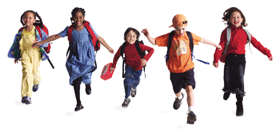 Child Fatality Review Panel Meeting AgendaOffice of the Chief Medical Examiner11 Shuttle Road, Farmington, CTOctober 17, 201810:00am-12:30pmWelcome and IntroductionsOverview of CFRP Packets Review CFPR Minutes July 18, 2018 Executive SessionLegislative Update Old BusinessNew Business Next Meeting